Anexo 1LICITACIÓN PARA LA ADQUISICIÓN DE COMPUTADORES DE TIPO NOTEBOOK PARA LA FUNDACIÓN PARA LA INNOVACIÓN AGRARIA (FIA).NOMBRE REPRESENTANTE LEGALFIRMA REPRESENTANTE LEGAL FECHA: Santiago DD-MM-AAAAAnexo 2LICITACIÓN PARA LA ADQUISICIÓN DE COMPUTADORES DE TIPO NOTEBOOK PARA LA FUNDACIÓN PARA LA INNOVACIÓN AGRARIA (FIA).NOMBRE REPRESENTANTE LEGALFIRMA REPRESENTANTE LEGAL FECHA: Santiago DD-MM-AAAAAnexo 3LICITACIÓN PARA LA ADQUISICIÓN DE COMPUTADORES DE TIPO NOTEBOOK PARA LA FUNDACIÓN PARA LA INNOVACIÓN AGRARIA (FIA).Por la presente, declaro haber estudiado los antecedentes del llamado a Licitación Pública y manifiesto mi total aceptación con las Bases Administrativas y Técnicas, y todos los demás documentos de la licitación.FIRMA DEL REPRESENTANTE LEGALPor el proponenteFECHA: Santiago DD-MM-AAAAAnexo 4LICITACIÓN PARA LA ADQUISICIÓN DE COMPUTADORES DE TIPO NOTEBOOK PARA LA FUNDACIÓN PARA LA INNOVACIÓN AGRARIA (FIA).NOMBRE REPRESENTANTE LEGAL FIRMA REPRESENTANTE LEGALFECHA: Santiago DD-MM-AAAAAnexo 5LICITACIÓN PARA LA ADQUISICIÓN DE COMPUTADORES DE TIPO NOTEBOOK PARA LA FUNDACIÓN PARA LA INNOVACIÓN AGRARIA (FIA).ÍTEM 1: FECHA DE ENTREGA DE LA TOTALIDAD DE LOS 18NOTEBOOK I5- 11VA – 8GB-256SSD- 14” W11”NOMBRE REPRESENTANTE LEGALFIRMA REPRESENTANTE LEGAL FECHA: Santiago DD-MM-AAAAAnexo 6LICITACIÓN PARA LA ADQUISICIÓN DE COMPUTADORES DE TIPO NOTEBOOK PARA LA FUNDACIÓN PARA LA INNOVACIÓN AGRARIA (FIA).Este anexo corre desde la fecha de entrega de los equipos en su totalidad en las instalaciones de FIANOMBRE REPRESENTANTE LEGALFIRMA REPRESENTANTE LEGAL FECHA: Santiago DD-MM-AA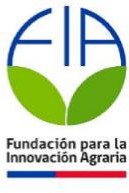 ANEXO Nº 1: IDENTIFICACIÓN DE PROVEEDORDatos de La empresaNombre o Razón Social de la EmpresaDomicilioTeléfonoFaxE-mailRUT de la EmpresaDatos Representante LegalRUT del RepresentanteNombre del Representante LegalDomicilio del Representante LegalTeléfonoFaxE-mailContacto ComercialNombreTeléfonoE-mailANEXO Nº 2: OFERTA ECONÓMICANOMBRE O RAZÓN SOCIAL DE LA EMPRESAÍTEM 1Ejemplo: 18 NOTEBOOK I5- 11VA – 16GB-512 SSD- 14” W11PRO” (Proveedor debe definir este itemVALOR	UNITARIO	DE	CADA NOTEBOOK, IVA INCLUIDOTOTAL	18	COMPUTADORESNUEVOS, IVA INCLUÍDOANEXO Nº 3: DECLARACIÓN DE ACEPTACIÓN DE BASESNombre de la EmpresaNombre Representante LegalRUT de la EmpresaFechaANEXO Nº 4: PLAZO ENTREGANombre o Razón Social de la EmpresaItem 1Ejemplo: ÍTEM 1: FECHA DE ENTREGA DE LA TOTALIDAD DE LOS 18 NOTEBOOK I5- 11VA – 16GB-256SSD- 14” W11PRO  ( Proveedordebe definir este itemFecha de Entrega (Máxima Exacta)ANEXO Nº 5: CARACTERÍSTICAS TÉCNICASEspecificaciones Técnicas Mínimas requeridasEspecificaciones Técnicas OfertadasProcesadorIntel® Core™ i5-1135G7 Generación o SuperiorMemoria Ram16 GB DDR4 2666MHz o SuperiorMemoria	Ram slotDebe tener a lo menos 2 slot para soportar 32 GB como máximoMemoria	Ram Máximaup to LDDR4 32GB (2133MHz)SSDM.2 NVMe PCIe® 3.0 x4 PCIe® Gen3 x2 256GBHDD SATADisco SSD 256 GB como mínimoPantalla14.0” FHD 1920 x 1080, 16:9 pantalla antireflejo 200nits (14 Pulgadas)GPUIntegrated Intel® iris XeInterfases1 x USB 2.0 Type-A , 1xusb 3.2 gen 1 Type-C support display / power delivery , 2X Usb 3.2 gen 2 type/a // 1X HDMI 1.4 X VGA Port ( D-sub) 1X 3.5 mm combo audio jack 1XRJ45 Gigabit ethernet 1X Dc-inVideo Camera720p HD Camera with microphoneWirelessUp to WiFi 6 (802.11ax) with Wi-Fi Master + BluetoothLAN10/100/1000 MbpsAudioSonicMaster / Built-in Stereo 2W Speakers / Array microphone with CortanaPesoEl equipo no debe superar 1.5 KGDimensiones32.53 (W) x 21.56 (D) x 1.92 (H) cm ( 14 Pulgadas)Batería42WHrs, 3-cellithium-polymer battery, como mínimo.Cargador65W AC Adapter, Plug Type: ø4.5 (mm) Output: 19V DC, A, 65W Input: 100 -240V AC, 50/60Hz universalTecladoTeclado estilo americano Latinoamericano tecla ÑSistema OperativoWindows 11 Garantía1 año por el fabricante, como mínimoANEXO Nº 6: GARANTÍA DE LOS EQUIPOSNombre o Razón Social de la EmpresaÍTEM 1:GARANTÍA DE LOS 18gggg NOTEBOOK I5- 11VA – 16GB-256SSD- 14” W10PRO”Duración de garantíaGarantía desdeGarantía HastaTipo de garantía (Legal – Marca- Extendida)